ДОРОГИЕ  РЕБЯТА!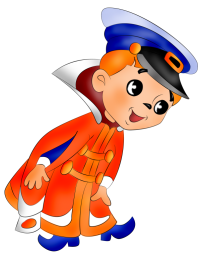 Коржи и крем для торта готовы!Теперь его нужно красиво оформить!Обращаюсь к вам с еще одной просьбой о помощи!Нарисуйте  макет торта,  а я выберу самый оригинальный.Есть условие:макет должен быть создан в графическом редакторе PAINT, при помощи геометрических фигур.Сохраните файл на рабочем столе, подпишите его СОШ № ____, команда № ____. Скиньте готовую работу на флеш учителя, который находится в вашем кабинете.Благодарю за сотрудничество!ВОВКА,с приветом из Тридевятого царства!